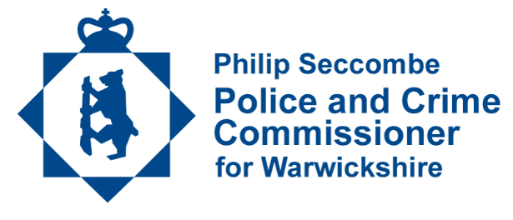 Commissioner’s Grant Scheme 2022-2023Subsidy Control DeclarationIn order to minimise any potential distortion of competition, the Office of the Police and Crime Commissioner (OPCC) is subject to various limits on how much financial assistance can be given to any single grant recipient over a set period. This  form sets out what is needed to ensure compliance with those limits. You should note carefully the requirements and the obligations. If you have any queries please seek independent legal advice.By Article 3.2, paragraph 4, the Subsidy Control provisions set out in the UK-EU Trade and Co-operation Agreement (the “TCA”) do not apply to subsidies where the total amount granted to a single economic actor is below 325,000 Special Drawing Rights (c.£350,000) over any period of three fiscal years (i.e. your current fiscal year and previous two fiscal years). Any subsidy provided to you from the OPCC in relation to your grant project to be supported by the OPCC Fund may be relevant if you wish to apply, or have applied, for any other subsidies.. You may also need to declare any amount awarded by the OPCC to any other body who requests information from you on how much you have received in the way of subsidies. Please advise us now of any  subsidies (which may include any State aid granted prior to 1 January 2021) which your enterprise and any enterprises linked to it may have received during your current and previous two fiscal years, as we need to check that any OPCC  grant support added to that previously received, will not exceed the threshold of 325,000 Special Drawing Rights (c.£350,000) over the last 3 fiscal years. Subsidies and State aid includes not only grants but also assistance such as free or subsidised consultancy services, marketing advice etc. If you are in any doubt about whether previous assistance received classes as subsidy or State aid please include it.Please sign the attached statement confirming your eligibility for support.Statement of Subsidies and/or State aid receivedI confirm that I have received the following Subsidies and/or State aid during the previous 3 fiscal years (i.e. the current fiscal year and the previous two fiscal years):
If the above box is left blank you will be deemed to have confirmed that you have not received any subsidies during the previous 3 fiscal years.DECLARATION:I acknowledge that if I fail to meet the eligibility requirements, I/we shall become liable to repay the subsidy received from the OPCC.Body Providing the assistance/aidValue of assistance (calculating the Gross Grant Equivalent)Date of assistance CompanyNameSignatureDate